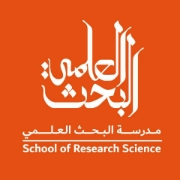 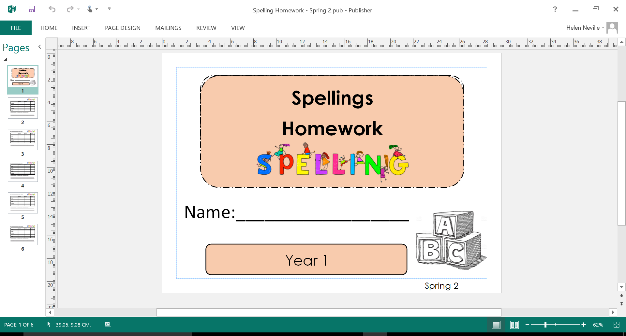 Week 13 - Spelling Homework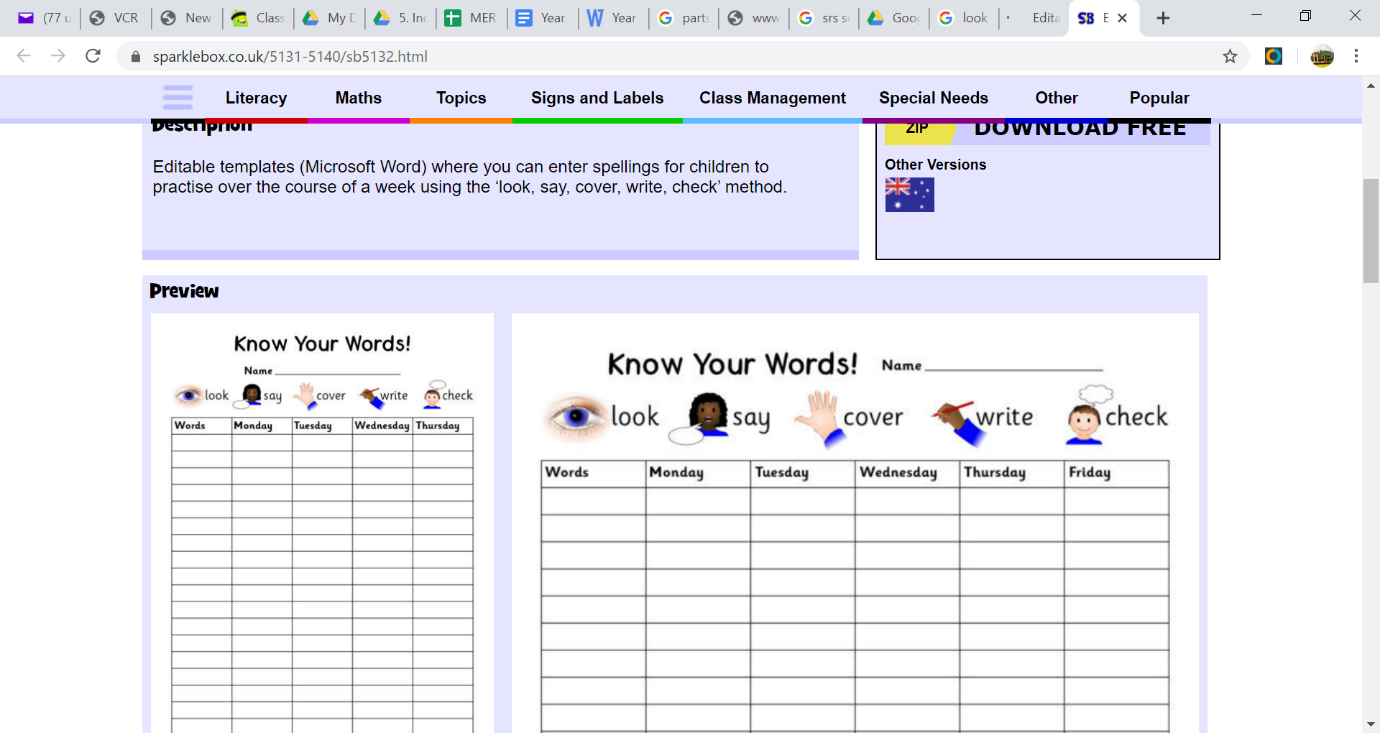 Look at the spelling. Say the word. Cover it up. Write it. Check it is correct. Do this each day. …………………………………………………………………………………………………………………………………..Can you write sentences using your spelling words?blue________________________________________________________________________________________________________________________________________________________________________________________________________________________________________here________________________________________________________________________________________________________________________________________________________________________________________________________________________________________SundayMondayTuesdayWednesdayThursdayhere longoncetodayblue